羅生門を守る会主催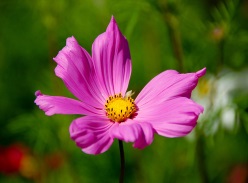 　　羅生門植物観察会　　開催要項１．趣旨　　地下の大洞窟が一部を残して陥没してできた「羅生門」は、国の天然記念物に指定されるとともに日本の地質百選にも指定され、希少植物の宝庫と言われている。地元にいながらなかなか訪れることのない名勝と生息する貴重な植物を講師の説明を聞きながら観察する。また、地域の宝である「羅生門」を盛り上げるために羅生門をイメージして作曲したオリジナル太鼓を地元初披露する。２．主催・共催・後援　　（主催）羅生門を守る会（会長　藤井洋征）　　（共催）草間台エコミュージアム推進協議会・草間公民館　　（後援）〔（一財）中国地方郵便局長協会〕備中西地区新見第一部会郵便局３．日時　　　平成２８年１１月６日（日）１３時３０分から１６時頃終了予定４．会場等　　　新見市草間　「羅生門」及び駐車場　　（雨天時）草間台エコミュージアムセンター（旧草間中学校）５．講師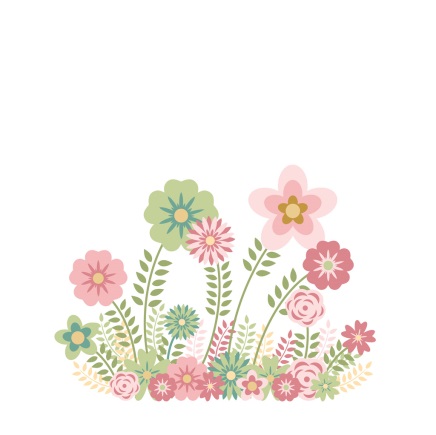 　　倉敷市立自然史博物館　植物担当学芸員　　狩山俊吾先生６．参加資格等　　　新見市内に在住の方、興味のある方（小学生以上）　　　　＊小学生の参加は保護者同伴を必須とする　　　参加費無料、直接現地へ集合できることとします７．参加申し込み方法・問い合わせ先　　　参加申込書に記入の上、下記まで送付（FAX可）して下さい。　　　締切日　　　　 平成２８年１０月２８日（金）　　　〒719－2641　　新見市草間７４７１－１　　　　　　　　　 　草間公民館　（TEL74－9001　FAX74－9000）８．当日のスケジュール（予定）　　　12：30　　　　　　スタッフ集合　　　　　　～13：30　　参加者集合　　　13：30～　　　　　開会式　　　13：45～15：15　　駐車場から羅生門までを観察ウォーク（往復約１km）　　　　　　　　　　　　（講師から植物説明を聞きながら歩きます）　　　15：15～15：30　　休憩等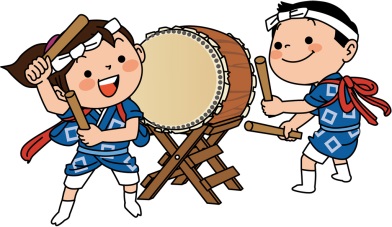 　　　15：30～　　　　　羅生門太鼓の演奏披露　　　15：45～16：00　　閉会式・片付け・解散９．その他　　○当日はウォーキングが出来る服装・靴でお願いします。　　○雨天の場合はエコミュージアムセンターで、写真・ビデオを使って植物等の解説を行っていただきます。　　○応急処置以上の責任は負いませんので、あらかじめ承知下さい。　　○当日（11月6日）は、草間カルスト山荘・田舎屋で「新そばまつり」を開催しています。こちらもお立ち寄り下さい。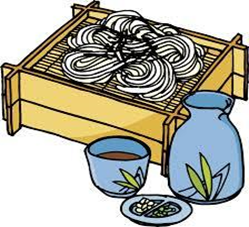 　　　　　草間台地のイベント情報等は、　　　　　ホームページ「草間台地村・草間台ｴｺﾐｭｰｼﾞｱﾑ」　　　　　（http://www.kusamadai.com/）から検索出来ます。　　　　　　　ご活用下さい。 参　加　申　込　書参加申し込み先・問い合わせ先　　　〒719－2641　　新見市草間７４７１－１　　　　　　　　　 　草間公民館　（TEL74－9001　FAX74－9000）住　　所氏　　名連絡先備　考